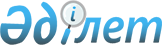 О внесении изменений и дополнений в решение Экибастузского городского маслихата (очередная XII сессия, V созыв) от 20 декабря 2012 года N 93/12 "О бюджете города Экибастуза на 2013 - 2015 годы"
					
			Утративший силу
			
			
		
					Решение маслихата города Экибастуза Павлодарской области от 08 февраля 2013 года N 105/13. Зарегистрировано Департаментом юстиции Павлодарской области 28 февраля 2013 года N 3457. Утратило силу в связи с истечением срока действия (письмо маслихата города Экибастуза Павлодарской области от 28 августа 2014 года N 1-17/2-01/221)      Сноска. Утратило силу в связи с истечением срока действия (письмо маслихата города Экибастуза Павлодарской области от 28.08.2014 N 1-17/2-01/221).      Примечание РЦПИ.

      В тексте документа сохранена пунктуация и орфография оригинала.

      На основании подпункта 4) пункта 2 статьи 106, пункта 5 статьи 109 Бюджетного кодекса Республики Казахстан, подпункта 1) пункта 1 статьи 6 Закона Республики Казахстан "О местном государственном управлении и самоуправлении в Республике Казахстан", решения Павлодарского областного маслихата от 28 января 2013 года N 129/14 "О внесении изменений и дополнений в решение областного маслихата (XІ сессия, V созыв) от 6 декабря 2012 года N 116/11 "Об областном бюджете на 2013 - 2015 годы" (зарегистрировано в Реестре государственной регистрации нормативных правовых актов за N 3396) и в целях эффективного использования бюджетных средств, Экибастузский городской маслихат РЕШИЛ:



      1. Внести в решение Экибастузского городского маслихата (очередная ХII сессия, V созыв) от 20 декабря 2012 года N 93/12 "О бюджете города Экибастуза на 2013 - 2015 годы" (зарегистрировано в Реестре государственной регистрации нормативных правовых актов за N 3314, опубликовано 17 января 2013 года в газете "Отарқа" N 3, 17 января 2013 года в газете "Голос Экибастуза" N 3) следующие изменения и дополнения:



      в пункте 1:

      в подпункте 1):

      цифры "7 149 254" заменить цифрами "8 826 140";

      цифры " 79 236" заменить цифрами "1 756 122";

      в подпункте 2) цифры "7 079 854" заменить цифрами "8 902 302";

      в подпункте 3): цифры "-786" заменить цифрами "270 807";

      цифру "0" заменить цифрами "271 593";

      в подпункте 4):

      цифры "69 400" заменить цифрами "88 800";

      в подпункте 5):

      слова "профицит бюджета" заменить словами "дефицит бюджета";

      цифры "786" заменить цифрами "-435 769";

      в подпункте 6):

      слова "использование профицита бюджета" заменить словами "финансирование дефицита бюджета";

      цифры "-786" заменить цифрами "435 769";



      в пункте 4 цифры "25 000" заменить цифрами "35 000";



      приложения 1, 5, 6, к указанному решению изложить в новой редакции согласно приложениям 1, 2, 3 к настоящему решению;



      указанное решение дополнить приложением 7 "Распределение сумм бюджетных кредитов по администраторам бюджетных программ на 2013 год" согласно приложению 4 к настоящему решению.



      2. Контроль за исполнением настоящего решения возложить на постоянную комиссию Экибастузского городского маслихата по экономике и бюджету.



      3. Настоящее решение вводится в действие с 1 января 2013 года.      Председатель сессии, секретарь

      городского маслихата                       Б. Куспеков

Приложение 1       

к решению Экибастузского      

городского маслихата       

(внеочередная ХIII сессия, V созыв)

от 8 февраля 2013 года N 105/13  Приложение 1       

к решению Экибастузского   

городского маслихата     

(очередная ХII сессия, V созыв)

от 20 декабря 2012 года N 93/12 Бюджет города Экибастуза на 2013 год

Приложение 2       

к решению Экибастузского      

городского маслихата       

(внеочередная ХIII сессия, V созыв)

от 8 февраля 2013 года N 105/13  Приложение 5       

к решению Экибастузского   

городского маслихата     

(очередная ХII сессия, V созыв)

от 20 декабря 2012 года N 93/12 Перечень бюджетных программ поселков, аулов

(сел), аульных (сельских) округов на 2013 год

Приложение 3       

к решению Экибастузского      

городского маслихата       

(внеочередная ХIII сессия, V созыв)

от 8 февраля 2013 года N 105/13  Приложение 6       

к решению Экибастузского   

городского маслихата     

(очередная ХII сессия, V созыв)

от 20 декабря 2012 года N 93/12 Целевые трансферты, выделенные из

вышестоящих бюджетов на 2013 год

Приложение 4       

к решению Экибастузского      

городского маслихата       

(внеочередная ХIII сессия, V созыв)

от 8 февраля 2013 года N 105/13  Приложение 7       

к решению Экибастузского   

городского маслихата     

(очередная ХII сессия, V созыв)

от 20 декабря 2012 года N 93/12 Распределение сумм бюджетных кредитов по

администраторам бюджетных программ на 2013 год
					© 2012. РГП на ПХВ «Институт законодательства и правовой информации Республики Казахстан» Министерства юстиции Республики Казахстан
				КатегорияКатегорияКатегорияКатегорияСумма (тыс. тенге)Класс                    НаименованиеКласс                    НаименованиеКласс                    НаименованиеСумма (тыс. тенге)ПодклассПодклассСумма (тыс. тенге)12345I. Доходы88261401НАЛОГОВЫЕ ПОСТУПЛЕНИЯ700376501Подоходный налог16259762Индивидуальный подоходный налог162597603Социальный налог12508871Социальный налог125088704Налоги на собственность29200261Налоги на имущество18326443Земельный налог8182064Налог на транспортные средства2673935Единый земельный налог178305Внутренние налоги на товары, работы и услуги11445132Акцизы212503Поступления за использование природных и других ресурсов10350004Сборы за ведение предпринимательской и профессиональной деятельности827455Налог на игорный бизнес551808Обязательные платежи, взимаемые за совершение юридически значимых действий и (или) выдачу документов уполномоченными на то государственными органами или должностными лицами623631Государственная пошлина623632НЕНАЛОГОВЫЕ ПОСТУПЛЕНИЯ2925301Доходы от государственной собственности142531Поступления части чистого дохода государственных предприятий1074Доходы на доли участия в юридических лицах, находящиеся в государственной собственности8895Доходы от аренды имущества, находящегося в государственной собственности1325706Прочие неналоговые поступления150001Прочие неналоговые поступления150003ПОСТУПЛЕНИЯ ОТ ПРОДАЖИ ОСНОВНОГО КАПИТАЛА3700003Продажа земли и нематериальных активов370001Продажа земли350002Продажа нематериальных активов20004ПОСТУПЛЕНИЯ ТРАНСФЕРТОВ175612202Трансферты из вышестоящих органов государственного управления17561222Трансферты из областного бюджета1756122Функциональная группаФункциональная группаФункциональная группаФункциональная группаФункциональная группаСумма (тыс. тенге)Функциональная подгруппаФункциональная подгруппаФункциональная подгруппаФункциональная подгруппаСумма (тыс. тенге)Администратор бюджетных программАдминистратор бюджетных программАдминистратор бюджетных программСумма (тыс. тенге)ПрограммаПрограммаСумма (тыс. тенге)НаименованиеСумма (тыс. тенге)123456II. Затраты890230201Государственные услуги общего характера3263241Представительные, исполнительные и другие органы, выполняющие общие функции государственного управления242757112Аппарат маслихата района (города областного значения)18227001Услуги по обеспечению деятельности маслихата района (города областного значения)17746003Капитальные расходы государственного органа481122Аппарат акима района (города областного значения)98992001Услуги по обеспечению деятельности акима района (города областного значения)95363003Капитальные расходы государственного органа3629123Аппарат акима района в городе, города районного значения, поселка, аула (села), аульного (сельского) округа125538001Услуги по обеспечению деятельности акима района в городе, города районного значения, поселка, аула (села), аульного (сельского) округа124927032Капитальные расходы подведомственных государственных учреждений и организаций6112Финансовая деятельность54564452Отдел финансов района (города областного значения)54564001Услуги по реализации государственной политики в области исполнения бюджета района (города областного значения) и управления коммунальной собственностью района (города областного значения)38914003Проведение оценки имущества в целях налогообложения3284010Приватизация, управление коммунальным имуществом, постприватизационная деятельность и регулирование споров, связанных с этим1200011Учет, хранение, оценка и реализация имущества, поступившего в коммунальную собственность3881018Капитальные расходы государственного органа6757033Проведение мероприятий по ликвидации государственного учреждения, проводившего работу по выдаче разовых талонов и обеспечению полноты сбора сумм от реализации разовых талонов5285Планирование и статистическая деятельность29003453Отдел экономики и бюджетного планирования района (города областного значения)29003001Услуги по реализации государственной политики в области формирования и развития экономической политики, системы государственного планирования и управления района (города областного значения)28234004Капитальные расходы государственного органа76902Оборона411611Военные нужды33845122Аппарат акима района (города областного значения)33845005Мероприятия в рамках исполнения всеобщей воинской обязанности338452Организация работы по чрезвычайным ситуациям7316122Аппарат акима района (города областного значения)7316006Предупреждение и ликвидация чрезвычайных ситуаций масштаба района (города областного значения)3898007Мероприятия по профилактике и тушению степных пожаров районного (городского) масштаба, а также пожаров в населенных пунктах, в которых не созданы органы государственной противопожарной службы341803Общественный порядок, безопасность, правовая, судебная, уголовно-исполнительная деятельность397179Прочие услуги в области общественного порядка и безопасности39717458Отдел жилищно-коммунального хозяйства, пассажирского транспорта и автомобильных дорог района (города областного значения)39717021Обеспечение безопасности дорожного движения в населенных пунктах3971704Образование47453481Дошкольное воспитание и обучение1229099123Аппарат акима района в городе, города районного значения, поселка, аула (села), аульного (сельского) округа71995004Обеспечение деятельности организаций дошкольного воспитания и обучения64045041Реализация государственного образовательного заказа в дошкольных организациях образования7950464Отдел образования района (города областного значения)1157104009Обеспечение деятельности организаций дошкольного воспитания и обучения977873040Реализация государственного образовательного заказа в дошкольных организациях образования1792312Начальное, основное среднее и общее среднее образование3206895123Аппарат акима района в городе, города районного значения, поселка, аула (села), аульного (сельского) округа11761005Организация бесплатного подвоза учащихся до школы и обратно в аульной (сельской) местности11761464Отдел образования района (города областного значения)3195134003Общеобразовательное обучение2973676006Дополнительное образование для детей2214584Техническое и профессиональное, послесреднее образование21831464Отдел образования района (города областного значения)21831018Организация профессионального обучения218319Прочие услуги в области образования287523464Отдел образования района (города областного значения)284123001Услуги по реализации государственной политики на местном уровне в области образования27031005Приобретение и доставка учебников, учебно-методических комплексов для государственных учреждений образования района (города областного значения)64030007Проведение школьных олимпиад, внешкольных мероприятий и конкурсов районного (городского) масштаба282015Ежемесячная выплата денежных средств опекунам (попечителям) на содержание ребенка-сироты (детей-сирот), и ребенка (детей), оставшегося без попечения родителей48664020Обеспечение оборудованием, программным обеспечением детей-инвалидов, обучающихся на дому1600067Капитальные расходы подведомственных государственных учреждений и организаций142516467Отдел строительства района (города областного значения)3400037Строительство и реконструкция объектов образования340005Здравоохранение11669Прочие услуги в области здравоохранения1166123Аппарат акима района в городе, города районного значения, поселка, аула (села), аульного (сельского) округа1166002Организация в экстренных случаях доставки тяжелобольных людей до ближайшей организации здравоохранения, оказывающей врачебную помощь116606Социальная помощь и социальное обеспечение4486952Социальная помощь394603123Аппарат акима района в городе, города районного значения, поселка, аула (села), аульного (сельского) округа5962003Оказание социальной помощи нуждающимся гражданам на дому5962451Отдел занятости и социальных программ района (города областного значения)388641002Программа занятости83411005Государственная адресная социальная помощь12240006Оказание жилищной помощи44500007Социальная помощь отдельным категориям нуждающихся граждан по решениям местных представительных органов128338010Материальное обеспечение детей-инвалидов, воспитывающихся и обучающихся на дому6024013Социальная адаптация лиц, не имеющих определенного местожительства28080014Оказание социальной помощи нуждающимся гражданам на дому41921016Государственные пособия на детей до 18 лет5193017Обеспечение нуждающихся инвалидов обязательными гигиеническими средствами и предоставление услуг специалистами жестового языка, индивидуальными помощниками в соответствии с индивидуальной программой реабилитации инвалида389349Прочие услуги в области социальной помощи и социального обеспечения54092451Отдел занятости и социальных программ района (города областного значения)54092001Услуги по реализации государственной политики на местном уровне в области обеспечения занятости и реализации социальных программ для населения48606011Оплата услуг по зачислению, выплате и доставке пособий и других социальных выплат1048067Капитальные расходы подведомственных государственных учреждений и организаций443807Жилищно-коммунальное хозяйство22107311Жилищное хозяйство1194830123Аппарат акима района в городе, города районного значения, поселка, аула (села), аульного (сельского) округа404007Организация сохранения государственного жилищного фонда города районного значения, поселка, аула (села), аульного (сельского) округа404458Отдел жилищно-коммунального хозяйства, пассажирского транспорта и автомобильных дорог района (города областного значения)154488003Организация сохранения государственного жилищного фонда152488004Обеспечение жильем отдельных категорий граждан2000467Отдел строительства района (города областного значения)1023208003Проектирование, строительство и (или) приобретение жилья коммунального жилищного фонда832543004Проектирование, развитие, обустройство и (или) приобретение инженерно-коммуникационной инфраструктуры190665479Отдел жилищной инспекции района (города областного значения)16730001Услуги по реализации государственной политики на местном уровне в области жилищного фонда16528005Капитальные расходы государственного органа2022Коммунальное хозяйство590747123Аппарат акима района в городе, города районного значения, поселка, аула (села), аульного (сельского) округа13955014Организация водоснабжения населенных пунктов13955458Отдел жилищно-коммунального хозяйства, пассажирского транспорта и автомобильных дорог района (города областного значения)2807012Функционирование системы водоснабжения и водоотведения2407026Организация эксплуатации тепловых сетей, находящихся в коммунальной собственности районов (городов областного значения)400467Отдел строительства района (города областного значения)573985005Развитие коммунального хозяйства16500006Развитие системы водоснабжения и водоотведения552485058Развитие системы водоснабжения и водоотведения в сельских населенных пунктах50003Благоустройство населенных пунктов425154123Аппарат акима района в городе, города районного значения, поселка, аула (села), аульного (сельского) округа35949008Освещение улиц населенных пунктов15911009Обеспечение санитарии населенных пунктов15507011Благоустройство и озеленение населенных пунктов4531458Отдел жилищно-коммунального хозяйства, пассажирского транспорта и автомобильных дорог района (города областного значения)389205015Освещение улиц в населенных пунктах136957016Обеспечение санитарии населенных пунктов44436017Содержание мест захоронений и захоронение безродных7314018Благоустройство и озеленение населенных пунктов20049808Культура, спорт, туризм и информационное пространство4578331Деятельность в области культуры176927123Аппарат акима района в городе, города районного значения, поселка, аула (села), аульного (сельского) округа16903006Поддержка культурно-досуговой работы на местном уровне16903455Отдел культуры и развития языков района (города областного значения)160024003Поддержка культурно-досуговой работы1600242Спорт65657465Отдел физической культуры и спорта района (города областного значения)65657006Проведение спортивных соревнований на районном (города областного значения) уровне60357007Подготовка и участие членов сборных команд района (города областного значения) по различным видам спорта на областных спортивных соревнованиях53003Информационное пространство102901455Отдел культуры и развития языков района (города областного значения)59435006Функционирование районных (городских) библиотек55546007Развитие государственного языка и других языков народа Казахстана3889456Отдел внутренней политики района (города областного значения)43466002Услуги по проведению государственной информационной политики через газеты и журналы19724005Услуги по проведению государственной информационной политики через телерадиовещание237429Прочие услуги по организации культуры, спорта, туризма и информационного пространства112348455Отдел культуры и развития языков района (города областного значения)76170001Услуги по реализации государственной политики на местном уровне в области развития языков и культуры10330032Капитальные расходы подведомственных государственных учреждений и организаций65840456Отдел внутренней политики района (города областного значения)25958001Услуги по реализации государственной политики на местном уровне в области информации, укрепления государственности и формирования социального оптимизма граждан12805003Реализация мероприятий в сфере молодежной политики11853032Капитальные расходы подведомственных государственных учреждений и организаций1300465Отдел физической культуры и спорта района (города областного значения)10220001Услуги по реализации государственной политики на местном уровне в сфере физической культуры и спорта9841004Капитальные расходы государственного органа37910Сельское, водное, лесное, рыбное хозяйство, особо охраняемые природные территории, охрана окружающей среды и животного мира, земельные отношения1211501Сельское хозяйство36282453Отдел экономики и бюджетного планирования района (города областного значения)2205099Реализация мер по оказанию социальной поддержки специалистов2205462Отдел сельского хозяйства района (города областного значения)11956001Услуги по реализации государственной политики на местном уровне в сфере сельского хозяйства11956473Отдел ветеринарии района (города областного значения)22121001Услуги по реализации государственной политики на местном уровне в сфере ветеринарии8720005Обеспечение функционирования скотомогильников (биотермических ям)10315007Организация отлова и уничтожения бродячих собак и кошек30866Земельные отношения43748463Отдел земельных отношений района (города областного значения)43748001Услуги по реализации государственной политики в области регулирования земельных отношений на территории района (города областного значения)26988002Работы по переводу сельскохозяйственных угодий из одного вида в другой863004Организация работ по зонированию земель7430006Землеустройство, проводимое при установлении границ городов районного значения, районов в городе, поселков аулов (сел), аульных (сельских) округов6874007Капитальные расходы государственного органа15939Прочие услуги в области сельского, водного, лесного, рыбного хозяйства, охраны окружающей среды и земельных отношений41120473Отдел ветеринарии района (города областного значения)41120011Проведение противоэпизоотических мероприятий4112011Промышленность, архитектурная, градостроительная и строительная деятельность520482Архитектурная, градостроительная и строительная деятельность52048467Отдел строительства района (города областного значения)13427001Услуги по реализации государственной политики на местном уровне в области строительства13427468Отдел архитектуры и градостроительства района (города областного значения)38621001Услуги по реализации государственной политики в области архитектуры и градостроительства на местном уровне13564003Разработка схем градостроительного развития территории района и генеральных планов населенных пунктов24508004Капитальные расходы государственного органа54912Транспорт и коммуникации3484181Автомобильный транспорт276686123Аппарат акима района в городе, города районного значения, поселка, аула (села), аульного (сельского) округа15546013Обеспечение функционирования автомобильных дорог в городах районного значения, поселках, аулах (селах), аульных (сельских) округах15546458Отдел жилищно-коммунального хозяйства, пассажирского транспорта и автомобильных дорог района (города областного значения)261140023Обеспечение функционирования автомобильных дорог2611409Прочие услуги в сфере транспорта и коммуникаций71732458Отдел жилищно-коммунального хозяйства, пассажирского транспорта и автомобильных дорог района (города областного значения)71732024Организация внутрипоселковых (внутригородских), пригородных и внутрирайонных общественных пассажирских перевозок7173213Прочие1049963Поддержка предпринимательской деятельности и защита конкуренции20888469Отдел предпринимательства района (города областного значения)20888001Услуги по реализации государственной политики на местном уровне в области развития предпринимательства и промышленности17523003Поддержка предпринимательской деятельности2810004Капитальные расходы государственного органа5559Прочие84108452Отдел финансов района (города областного значения)35000012Резерв местного исполнительного органа района (города областного значения)35000458Отдел жилищно-коммунального хозяйства, пассажирского транспорта и автомобильных дорог района (города областного значения)49108001Услуги по реализации государственной политики на местном уровне в области жилищно-коммунального хозяйства, пассажирского транспорта и автомобильных дорог4910814Обслуживание долга11Обслуживание долга1452Отдел финансов района (города областного значения)1013Обслуживание долга местных исполнительных органов по выплате вознаграждений и иных платежей по займам из областного бюджета115Трансферты47141Трансферты4714452Отдел финансов района (города областного значения)4714024Целевые текущие трансферты в вышестоящие бюджеты в связи с передачей функций государственных органов из нижестоящего уровня государственного управления в вышестоящий4714III. Чистое бюджетное кредитование270807Бюджетные кредиты27159310Сельское, водное, лесное, рыбное хозяйство, особо охраняемые природные территории, охрана окружающей среды и животного мира, земельные отношения51931Сельское хозяйство5193453Отдел экономики и бюджетного планирования района (города областного значения)5193006Бюджетные кредиты для реализации мер социальной поддержки специалистов 519313Прочие2664009Прочие266400469Отдел предпринимательства района (города областного значения)266400008Содействие развитию предпринимательства в моногородах266400КатегорияКатегорияКатегорияКатегорияСумма (тыс. тенге)КлассКлассКлассСумма (тыс. тенге)ПодклассПодклассСумма (тыс. тенге)НаименованиеСумма (тыс. тенге)123455Погашение бюджетных кредитов78601Погашение бюджетных кредитов7861Погашение бюджетных кредитов, выданных из государственного бюджета786Функциональная группаФункциональная группаФункциональная группаФункциональная группаФункциональная группаСумма (тыс. тенге) Функциональная подгруппа Функциональная подгруппа Функциональная подгруппа Функциональная подгруппаСумма (тыс. тенге)Администратор бюджетных программАдминистратор бюджетных программАдминистратор бюджетных программСумма (тыс. тенге)ПрограммаПрограммаСумма (тыс. тенге)НаименованиеСумма (тыс. тенге)123456IV. Сальдо по операциям с финансовыми активами88800Приобретение финансовых активов8880013Прочие888009Прочие88800458Отдел жилищно-коммунального хозяйства, пассажирского транспорта и автомобильных дорог района (города областного значения)88800065Формирование или увеличение уставного капитала юридических лиц88800КатегорияКатегорияКатегорияКатегорияСумма (тыс. тенге)КлассКлассКлассСумма (тыс. тенге)ПодклассПодклассСумма (тыс. тенге)НаименованиеСумма (тыс. тенге)123456Поступления от продажи финансовых активов государства001Поступления от продажи финансовых активов государства01Поступления от продажи финансовых активов внутри страны0НаименованиеСумма (тыс. тенге)12V. Дефицит (профицит) бюджета-435769VI. Финансирование дефицита (использование профицита) бюджета435769Функциональная группаФункциональная группаФункциональная группаФункциональная группаФункциональная группаФункциональная подгруппаФункциональная подгруппаФункциональная подгруппаФункциональная подгруппаАдминистратор бюджетных программАдминистратор бюджетных программАдминистратор бюджетных программПрограммаПрограммаНаименование12345Аккольский сельский округ
01Государственные услуги общего характера1Представительные, исполнительные и другие органы, выполняющие общие функции государственного управления123Аппарат акима района в городе, города районного значения, поселка, аула (села), аульного (сельского) округа001Услуги по обеспечению деятельности акима района в городе, города районного значения, поселка, аула (села), аульного (сельского) округа04Образование2Начальное, основное среднее и общее среднее образование123Аппарат акима района в городе, города районного значения, поселка, аула (села), аульного (сельского) округа005Организация бесплатного подвоза учащихся до школы и обратно в аульной (сельской) местности05Здравоохранение9Прочие услуги в области здравоохранения123Аппарат акима района в городе, города районного значения, поселка, аула (села), аульного (сельского) округа002Организация в экстренных случаях доставки тяжелобольных людей до ближайшей организации здравоохранения, оказывающей врачебную помощь06Социальная помощь и социальное обеспечение2Социальная помощь123Аппарат акима района в городе, города районного значения, поселка, аула (села), аульного (сельского) округа003Оказание социальной помощи нуждающимся гражданам на дому07Жилищно-коммунальное хозяйство2Коммунальное хозяйство123Аппарат акима района в городе, города районного значения, поселка, аула (села), аульного (сельского) округа014Организация водоснабжения населенных пунктов3Благоустройство населенных пунктов123Аппарат акима района в городе, города районного значения, поселка, аула (села), аульного (сельского) округа008Освещение улиц населенных пунктов009Обеспечение санитарии населенных пунктов011Благоустройство и озеленение населенных пунктов12Транспорт и коммуникации1Автомобильный транспорт123Аппарат акима района в городе, города районного значения, поселка, аула (села), аульного (сельского) округа013Обеспечение функционирования автомобильных дорог в городах районного значения, поселках, аулах (селах), аульных (сельских) округахБайетский сельский округ
01Государственные услуги общего характера1Представительные, исполнительные и другие органы, выполняющие общие функции государственного управления123Аппарат акима района в городе, города районного значения, поселка, аула (села), аульного (сельского) округа001Услуги по обеспечению деятельности акима района в городе, города районного значения, поселка, аула (села), аульного (сельского) округа05Здравоохранение9Прочие услуги в области здравоохранения123Аппарат акима района в городе, города районного значения, поселка, аула (села), аульного (сельского) округа002Организация в экстренных случаях доставки тяжелобольных людей до ближайшей организации здравоохранения, оказывающей врачебную помощь06Социальная помощь и социальное обеспечение2Социальная помощь123Аппарат акима района в городе, города районного значения, поселка, аула (села), аульного (сельского) округа003Оказание социальной помощи нуждающимся гражданам на дому07Жилищно-коммунальное хозяйство2Коммунальное хозяйство123Аппарат акима района в городе, города районного значения, поселка, аула (села), аульного (сельского) округа014Организация водоснабжения населенных пунктов3Благоустройство населенных пунктов123Аппарат акима района в городе, города районного значения, поселка, аула (села), аульного (сельского) округа008Освещение улиц населенных пунктов009Обеспечение санитарии населенных пунктов011Благоустройство и озеленение населенных пунктов12Транспорт и коммуникации1Автомобильный транспорт123Аппарат акима района в городе, города районного значения, поселка, аула (села), аульного (сельского) округа013Обеспечение функционирования автомобильных дорог в городах районного значения, поселках, аулах (селах), аульных (сельских) округахЖелезнодорожный сельский округ
01Государственные услуги общего характера1Представительные, исполнительные и другие органы, выполняющие общие функции государственного управления123Аппарат акима района в городе, города районного значения, поселка, аула (села), аульного (сельского) округа001Услуги по обеспечению деятельности акима района в городе, города районного значения, поселка, аула (села), аульного (сельского) округа04Образование2Начальное, основное среднее и общее среднее образование123Аппарат акима района в городе, города районного значения, поселка, аула (села), аульного (сельского) округа005Организация бесплатного подвоза учащихся до школы и обратно в аульной (сельской) местности07Жилищно-коммунальное хозяйство2Коммунальное хозяйство123Аппарат акима района в городе, города районного значения, поселка, аула (села), аульного (сельского) округа014Организация водоснабжения населенных пунктов3Благоустройство населенных пунктов123Аппарат акима района в городе, города районного значения, поселка, аула (села), аульного (сельского) округа008Освещение улиц населенных пунктов009Обеспечение санитарии населенных пунктов12Транспорт и коммуникации1Автомобильный транспорт123Аппарат акима района в городе, города районного значения, поселка, аула (села), аульного (сельского) округа013Обеспечение функционирования автомобильных дорог в городах районного значения, поселках, аулах (селах), аульных (сельских) округахКарасуский сельский округ
01Государственные услуги общего характера1Представительные, исполнительные и другие органы, выполняющие общие функции государственного управления123Аппарат акима района в городе, города районного значения, поселка, аула (села), аульного (сельского) округа001Услуги по обеспечению деятельности акима района в городе, города районного значения, поселка, аула (села), аульного (сельского) округа05Здравоохранение9Прочие услуги в области здравоохранения123Аппарат акима района в городе, города районного значения, поселка, аула (села), аульного (сельского) округа002Организация в экстренных случаях доставки тяжелобольных людей до ближайшей организации здравоохранения, оказывающей врачебную помощь07Жилищно-коммунальное хозяйство2Коммунальное хозяйство123Аппарат акима района в городе, города районного значения, поселка, аула (села), аульного (сельского) округа014Организация водоснабжения населенных пунктов3Благоустройство населенных пунктов123Аппарат акима района в городе, города районного значения, поселка, аула (села), аульного (сельского) округа008Освещение улиц населенных пунктов009Обеспечение санитарии населенных пунктов12Транспорт и коммуникации1Автомобильный транспорт123Аппарат акима района в городе, города районного значения, поселка, аула (села), аульного (сельского) округа013Обеспечение функционирования автомобильных дорог в городах районного значения, поселках, аулах (селах), аульных (сельских) округахСело им. академика А. Маргулана
01Государственные услуги общего характера1Представительные, исполнительные и другие органы, выполняющие общие функции государственного управления123Аппарат акима района в городе, города районного значения, поселка, аула (села), аульного (сельского) округа001Услуги по обеспечению деятельности акима района в городе, города районного значения, поселка, аула (села), аульного (сельского) округа05Здравоохранение9Прочие услуги в области здравоохранения123Аппарат акима района в городе, города районного значения, поселка, аула (села), аульного (сельского) округа002Организация в экстренных случаях доставки тяжелобольных людей до ближайшей организации здравоохранения, оказывающей врачебную помощь06Социальная помощь и социальное обеспечение2Социальная помощь123Аппарат акима района в городе, города районного значения, поселка, аула (села), аульного (сельского) округа003Оказание социальной помощи нуждающимся гражданам на дому07Жилищно-коммунальное хозяйство2Коммунальное хозяйство123Аппарат акима района в городе, города районного значения, поселка, аула (села), аульного (сельского) округа014Организация водоснабжения населенных пунктов3Благоустройство населенных пунктов123Аппарат акима района в городе, города районного значения, поселка, аула (села), аульного (сельского) округа008Освещение улиц населенных пунктов009Обеспечение санитарии населенных пунктов12Транспорт и коммуникации1Автомобильный транспорт123Аппарат акима района в городе, города районного значения, поселка, аула (села), аульного (сельского) округа013Обеспечение функционирования автомобильных дорог в городах районного значения, поселках, аулах (селах), аульных (сельских) округахКомсомольский сельский округ
01Государственные услуги общего характера1Представительные, исполнительные и другие органы, выполняющие общие функции государственного управления123Аппарат акима района в городе, города районного значения, поселка, аула (села), аульного (сельского) округа001Услуги по обеспечению деятельности акима района в городе, города районного значения, поселка, аула (села), аульного (сельского) округа07Жилищно-коммунальное хозяйство2Коммунальное хозяйство123Аппарат акима района в городе, города районного значения, поселка, аула (села), аульного (сельского) округа014Организация водоснабжения населенных пунктов3Благоустройство населенных пунктов123Аппарат акима района в городе, города районного значения, поселка, аула (села), аульного (сельского) округа008Освещение улиц населенных пунктов009Обеспечение санитарии населенных пунктов12Транспорт и коммуникации1Автомобильный транспорт123Аппарат акима района в городе, города районного значения, поселка, аула (села), аульного (сельского) округа013Обеспечение функционирования автомобильных дорог в городах районного значения, поселках, аулах (селах), аульных (сельских) округахКояндинский сельский округ
01Государственные услуги общего характера1Представительные, исполнительные и другие органы, выполняющие общие функции государственного управления123Аппарат акима района в городе, города районного значения, поселка, аула (села), аульного (сельского) округа001Услуги по обеспечению деятельности акима района в городе, города районного значения, поселка, аула (села), аульного (сельского) округа07Жилищно-коммунальное хозяйство1Жилищное хозяйство123Аппарат акима района в городе, города районного значения, поселка, аула (села), аульного (сельского) округа007Организация сохранения государственного жилищного фонда города районного значения, поселка, аула (села), аульного (сельского) округа3Благоустройство населенных пунктов123Аппарат акима района в городе, города районного значения, поселка, аула (села), аульного (сельского) округа008Освещение улиц населенных пунктов009Обеспечение санитарии населенных пунктов12Транспорт и коммуникации1Автомобильный транспорт123Аппарат акима района в городе, города районного значения, поселка, аула (села), аульного (сельского) округа013Обеспечение функционирования автомобильных дорог в городах районного значения, поселках, аулах (селах), аульных (сельских) округахКудайкольский сельский округ
01Государственные услуги общего характера1Представительные, исполнительные и другие органы, выполняющие общие функции государственного управления123Аппарат акима района в городе, города районного значения, поселка, аула (села), аульного (сельского) округа001Услуги по обеспечению деятельности акима района в городе, города районного значения, поселка, аула (села), аульного (сельского) округа06Социальная помощь и социальное обеспечение2Социальная помощь123Аппарат акима района в городе, города районного значения, поселка, аула (села), аульного (сельского) округа003Оказание социальной помощи нуждающимся гражданам на дому07Жилищно-коммунальное хозяйство3Благоустройство населенных пунктов123Аппарат акима района в городе, города районного значения, поселка, аула (села), аульного (сельского) округа008Освещение улиц населенных пунктов009Обеспечение санитарии населенных пунктов011Благоустройство и озеленение населенных пунктов12Транспорт и коммуникации1Автомобильный транспорт123Аппарат акима района в городе, города районного значения, поселка, аула (села), аульного (сельского) округа013Обеспечение функционирования автомобильных дорог в городах районного значения, поселках, аулах (селах), аульных (сельских) округахОлентинский сельский округ
01Государственные услуги общего характера1Представительные, исполнительные и другие органы, выполняющие общие функции государственного управления123Аппарат акима района в городе, города районного значения, поселка, аула (села), аульного (сельского) округа001Услуги по обеспечению деятельности акима района в городе, города районного значения, поселка, аула (села), аульного (сельского) округа04Образование2Начальное, основное среднее и общее среднее образование123Аппарат акима района в городе, города районного значения, поселка, аула (села), аульного (сельского) округа005Организация бесплатного подвоза учащихся до школы и обратно в аульной (сельской) местности05Здравоохранение9Прочие услуги в области здравоохранения123Аппарат акима района в городе, города районного значения, поселка, аула (села), аульного (сельского) округа002Организация в экстренных случаях доставки тяжелобольных людей до ближайшей организации здравоохранения, оказывающей врачебную помощь07Жилищно-коммунальное хозяйство2Коммунальное хозяйство123Аппарат акима района в городе, города районного значения, поселка, аула (села), аульного (сельского) округа014Организация водоснабжения населенных пунктов3Благоустройство населенных пунктов123Аппарат акима района в городе, города районного значения, поселка, аула (села), аульного (сельского) округа008Освещение улиц населенных пунктов009Обеспечение санитарии населенных пунктов12Транспорт и коммуникации1Автомобильный транспорт123Аппарат акима района в городе, города районного значения, поселка, аула (села), аульного (сельского) округа013Обеспечение функционирования автомобильных дорог в городах районного значения, поселках, аулах (селах), аульных (сельских) округахСарыкамысский сельский округ
01Государственные услуги общего характера1Представительные, исполнительные и другие органы, выполняющие общие функции государственного управления123Аппарат акима района в городе, города районного значения, поселка, аула (села), аульного (сельского) округа001Услуги по обеспечению деятельности акима района в городе, города районного значения, поселка, аула (села), аульного (сельского) округа04Образование2Начальное, основное среднее и общее среднее образование123Аппарат акима района в городе, города районного значения, поселка, аула (села), аульного (сельского) округа005Организация бесплатного подвоза учащихся до школы и обратно в аульной (сельской) местности05Здравоохранение9Прочие услуги в области здравоохранения123Аппарат акима района в городе, города районного значения, поселка, аула (села), аульного (сельского) округа002Организация в экстренных случаях доставки тяжелобольных людей до ближайшей организации здравоохранения, оказывающей врачебную помощь06Социальная помощь и социальное обеспечение2Социальная помощь123Аппарат акима района в городе, города районного значения, поселка, аула (села), аульного (сельского) округа003Оказание социальной помощи нуждающимся гражданам на дому07Жилищно-коммунальное хозяйство2Коммунальное хозяйство123Аппарат акима района в городе, города районного значения, поселка, аула (села), аульного (сельского) округа014Организация водоснабжения населенных пунктов3Благоустройство населенных пунктов123Аппарат акима района в городе, города районного значения, поселка, аула (села), аульного (сельского) округа008Освещение улиц населенных пунктов009Обеспечение санитарии населенных пунктов12Транспорт и коммуникации1Автомобильный транспорт123Аппарат акима района в городе, города районного значения, поселка, аула (села), аульного (сельского) округа013Обеспечение функционирования автомобильных дорог в городах районного значения, поселках, аулах (селах), аульных (сельских) округахПоселок Солнечный
01Государственные услуги общего характера1Представительные, исполнительные и другие органы, выполняющие общие функции государственного управления123Аппарат акима района в городе, города районного значения, поселка, аула (села), аульного (сельского) округа001Услуги по обеспечению деятельности акима района в городе, города районного значения, поселка, аула (села), аульного (сельского) округа04Образование1Дошкольное воспитание и обучение123Аппарат акима района в городе, города районного значения, поселка, аула (села), аульного (сельского) округа004Обеспечение деятельности организаций дошкольного воспитания и обучения041Реализация государственного образовательного заказа в дошкольных организациях образования06Социальная помощь и социальное обеспечение2Социальная помощь123Аппарат акима района в городе, города районного значения, поселка, аула (села), аульного (сельского) округа003Оказание социальной помощи нуждающимся гражданам на дому07Жилищно-коммунальное хозяйство3Благоустройство населенных пунктов123Аппарат акима района в городе, города районного значения, поселка, аула (села), аульного (сельского) округа008Освещение улиц населенных пунктов011Благоустройство и озеленение населенных пунктов08Культура, спорт, туризм и информационное пространство1Деятельность в области культуры123Аппарат акима района в городе, города районного значения, поселка, аула (села), аульного (сельского) округа006Поддержка культурно-досуговой работы на местном уровнеСело Торт-Кудук
01Государственные услуги общего характера1Представительные, исполнительные и другие органы, выполняющие общие функции государственного управления123Аппарат акима района в городе, города районного значения, поселка, аула (села), аульного (сельского) округа001Услуги по обеспечению деятельности акима района в городе, города районного значения, поселка, аула (села), аульного (сельского) округа04Образование2Начальное, основное среднее и общее среднее образование123Аппарат акима района в городе, города районного значения, поселка, аула (села), аульного (сельского) округа005Организация бесплатного подвоза учащихся до школы и обратно в аульной (сельской) местности06Социальная помощь и социальное обеспечение2Социальная помощь123Аппарат акима района в городе, города районного значения, поселка, аула (села), аульного (сельского) округа003Оказание социальной помощи нуждающимся гражданам на дому07Жилищно-коммунальное хозяйство2Коммунальное хозяйство123Аппарат акима района в городе, города районного значения, поселка, аула (села), аульного (сельского) округа014Организация водоснабжения населенных пунктов3Благоустройство населенных пунктов123Аппарат акима района в городе, города районного значения, поселка, аула (села), аульного (сельского) округа008Освещение улиц населенных пунктов009Обеспечение санитарии населенных пунктов011Благоустройство и озеленение населенных пунктов12Транспорт и коммуникации1Автомобильный транспорт123Аппарат акима района в городе, города районного значения, поселка, аула (села), аульного (сельского) округа013Обеспечение функционирования автомобильных дорог в городах районного значения, поселках, аулах (селах), аульных (сельских) округахПоселок Шидерты
01Государственные услуги общего характера1Представительные, исполнительные и другие органы, выполняющие общие функции государственного управления123Аппарат акима района в городе, города районного значения, поселка, аула (села), аульного (сельского) округа001Услуги по обеспечению деятельности акима района в городе, города районного значения, поселка, аула (села), аульного (сельского) округа032Капитальные расходы подведомственных государственных учреждений и организаций04Образование1Дошкольное воспитание и обучение123Аппарат акима района в городе, города районного значения, поселка, аула (села), аульного (сельского) округа004Обеспечение деятельности организаций дошкольного воспитания и обучения2Начальное, основное среднее и общее среднее образование123Аппарат акима района в городе, города районного значения, поселка, аула (села), аульного (сельского) округа005Организация бесплатного подвоза учащихся до школы и обратно в аульной (сельской) местности06Социальная помощь и социальное обеспечение2Социальная помощь123Аппарат акима района в городе, города районного значения, поселка, аула (села), аульного (сельского) округа003Оказание социальной помощи нуждающимся гражданам на дому07Жилищно-коммунальное хозяйство3Благоустройство населенных пунктов123Аппарат акима района в городе, города районного значения, поселка, аула (села), аульного (сельского) округа008Освещение улиц населенных пунктов08Культура, спорт, туризм и информационное пространство1Деятельность в области культуры123Аппарат акима района в городе, города районного значения, поселка, аула (села), аульного (сельского) округа006Поддержка культурно-досуговой работы на местном уровне12Транспорт и коммуникации1Автомобильный транспорт123Аппарат акима района в городе, города районного значения, поселка, аула (села), аульного (сельского) округа013Обеспечение функционирования автомобильных дорог в городах районного значения, поселках, аулах (селах), аульных (сельских) округахЭкибастузский сельский округ
01Государственные услуги общего характера1Представительные, исполнительные и другие органы, выполняющие общие функции государственного управления123Аппарат акима района в городе, города районного значения, поселка, аула (села), аульного (сельского) округа001Услуги по обеспечению деятельности акима района в городе, города районного значения, поселка, аула (села), аульного (сельского) округа04Образование2Начальное, основное среднее и общее среднее образование123Аппарат акима района в городе, города районного значения, поселка, аула (села), аульного (сельского) округа005Организация бесплатного подвоза учащихся до школы и обратно в аульной (сельской) местности06Социальная помощь и социальное обеспечение2Социальная помощь123Аппарат акима района в городе, города районного значения, поселка, аула (села), аульного (сельского) округа003Оказание социальной помощи нуждающимся гражданам на дому07Жилищно-коммунальное хозяйство2Коммунальное хозяйство123Аппарат акима района в городе, города районного значения, поселка, аула (села), аульного (сельского) округа014Организация водоснабжения населенных пунктов3Благоустройство населенных пунктов123Аппарат акима района в городе, города районного значения, поселка, аула (села), аульного (сельского) округа008Освещение улиц населенных пунктов009Обеспечение санитарии населенных пунктов12Транспорт и коммуникации1Автомобильный транспорт123Аппарат акима района в городе, города районного значения, поселка, аула (села), аульного (сельского) округа013Обеспечение функционирования автомобильных дорог в городах районного значения, поселках, аулах (селах), аульных (сельских) округахN п/п
Наименование администраторов программ/назначение целевых трансфертов
Сумма (тыс. тенге)
в том числе
РБ
ОБ
1
2
3
4
5
ВСЕГО17561221676886792361на увеличение размера выплаты ежемесячной помощи студентам из малообеспеченных семей и оставшимся без попечения родителей, обучающимся в ВУЗах593659362на проведение оснащения объектов образования11800118003обустройство спортивных сооружений16500165004на развитие системы водоснабжения и водоотведения495000450000450005на реализацию государственного образовательного заказа в дошкольных организациях образования1871811871816на ежемесячную выплату денежных средств опекунам (попечителям) на содержание ребенка-сироты (детей-сирот) и ребенка (детей), оставшегося без попечения родителей48664486647на обеспечение оборудованием, программным обеспечением детей-инвалидов, обучающихся на дому160016008на оснащение учебным оборудованием кабинетов физики, химии, биологии в государственных учреждениях основного среднего и общего среднего образования16388163889на увеличение размера доплаты за квалификационную категорию учителям школ и воспитателям дошкольных организаций образования877618776110на повышение оплаты труда учителям, прошедшим повышение квалификации по трехуровневой системе8751875111на введение стандартов специальных социальных услуг8038803812для реализации мер социальной поддержки специалистов2205220513на проведение противоэпизоотических мероприятий380903809014на проектирование, строительство и (или) приобретение жилья коммунального жилищного фонда6375436375430в том числе:- для очередников281554281554- для молодых семей35598935598915на проектирование, развитие, обустройство и (или) приобретение инженерно-коммуникационной инфраструктуры190665190665N п/п
Наименование администраторов программ/назначение бюджетных кредитов
Сумма (тыс. тенге)
1
2
3
ВСЕГО2715931Отдел экономики и бюджетного планирования5193для реализации мер социальной поддержки специалистов51932Отдел предпринимательства266400на содействие развитию предпринимательства в моногородах266400